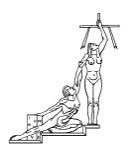 PODER JUDICIALDIRECCIÓN EJECUTIVADEPARTAMENTO DE PROVEEDURÍACircular No. 48-2018De:        	Wilbert Kidd Alvarado, Jefe a.í              	Departamento de ProveeduríaPara:    	Responsables de programas, centros gestores u oficinas que ejecutan en forma directa su presupuesto.Asunto: 	Procedimiento para Presupuestar Combustible para el 2020.Fecha:   	14 de setiembre 2018.                                         ____________________________________________________________________________Con la finalidad de que las oficinas encargadas puedan formular el consumo de combustible para el periodo presupuestario 2020, se remite la siguiente guía, con la cual pueden llegar a obtener la información necesaria del sistema Flota 2.0, sobre los consumos que reportan las unidades que tienen a cargo.Se debe de ingresar al sistema Flota 2.0, en Reportes y seleccionar la opción “Reporte de Transacciones por Cliente”, tal y como se muestra a continuación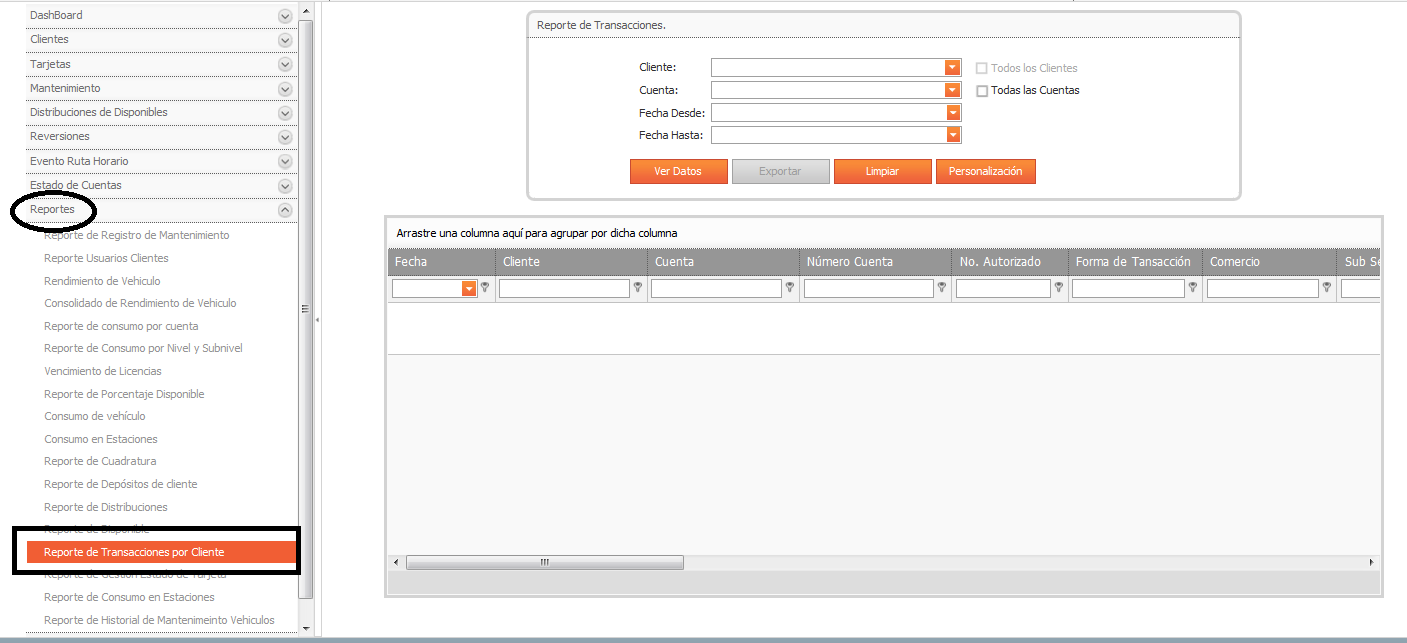 Como segundo paso, deben seleccionar el cliente, la cuenta y la fecha. El periodo debe de ser de 12 meses, por lo que sería del 01 setiembre 2017 hasta 31 agosto 2018, para obtener el consumo correspondiente a presupuestar. 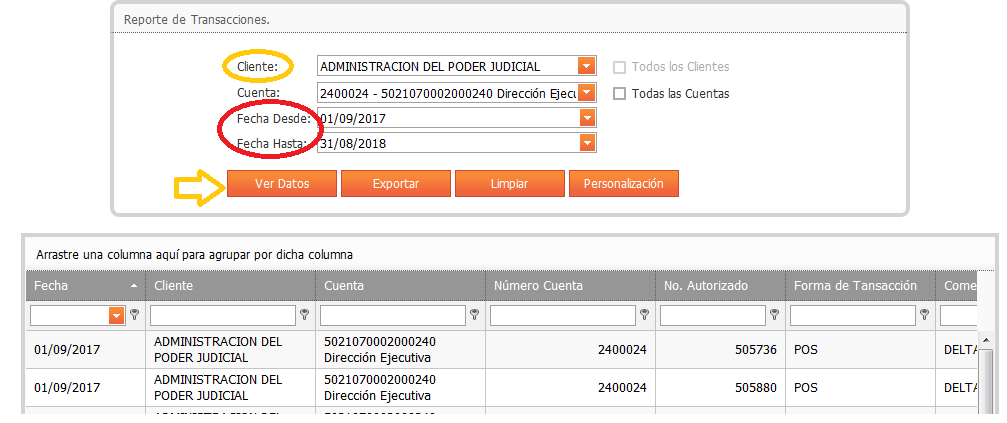 El siguiente paso es seleccionar la opción de ver datos y marca exportar a XLS.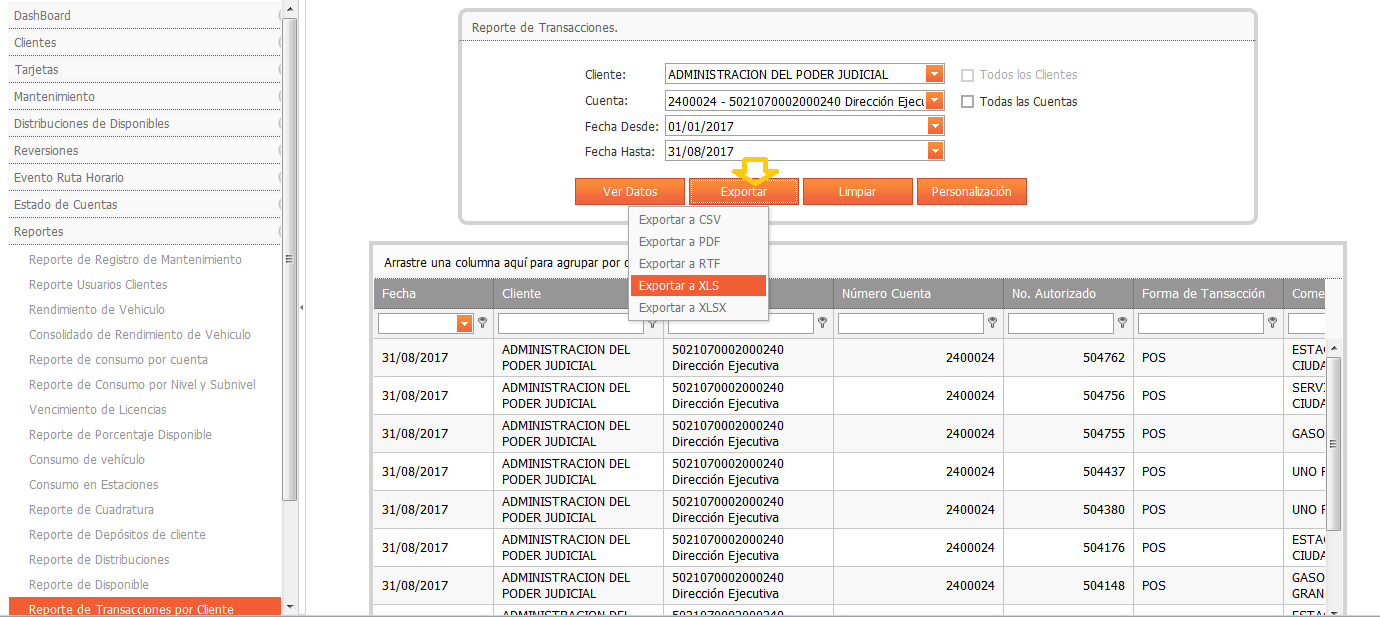 El Excel mostrará todos los vehículos de programa correspondiente,  por lo cual  deben seleccionar los vehículos de la oficina y sumar de la cantidad de litros consumidos. 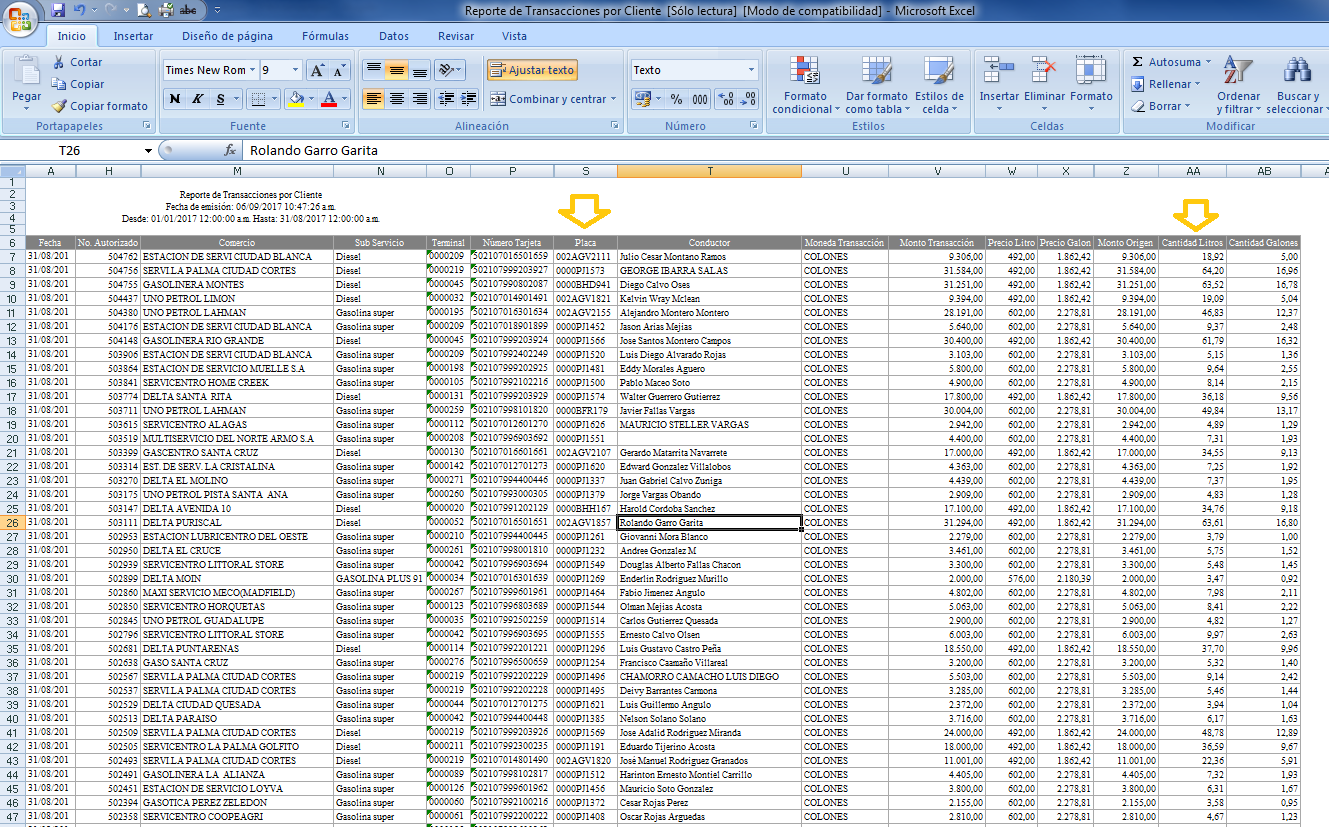 Para finalizar, se procede a completar el cuadro de consumo anual proyectado.  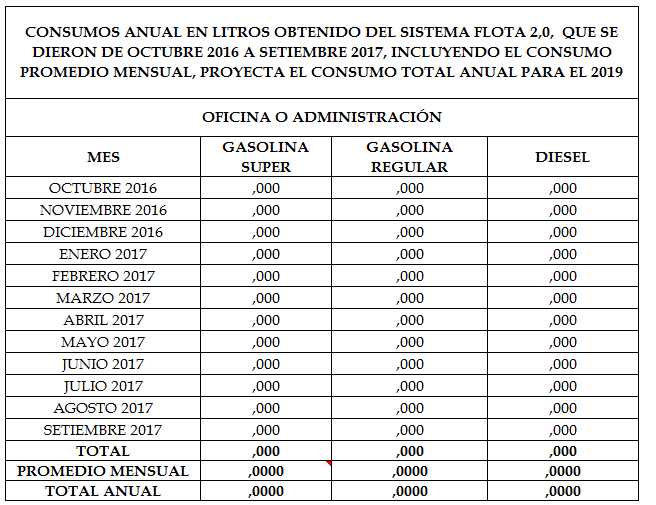 Cabe resaltar que el proceso que se detalla anteriormente, es el mismo que realizan para elaborar las conciliaciones mensuales que remiten al Departamento de Proveeduría. Se adjunta el cuadro en el cual pueden detallar el consumo mensual en litros, por tipo de combustible, con la finalidad de que lo completen y  obtengan los datos requeridos. Con dicha información deben formular el presupuesto de combustible para el periodo 2020. Es importante considerar que las oficinas serán las responsables de atender los pasos que se indican y formular de manera correcta el presupuesto que requieren, para atender el consumo de combustible para el ejercicio presupuestario 2020.En caso de dudas o consultas, pueden comunicarse con Ignacio Ramírez León a la Ext. 01-3608 correo prove-combustible@Poder-Judicial.go.cr, en el Departamento de Proveeduría. 